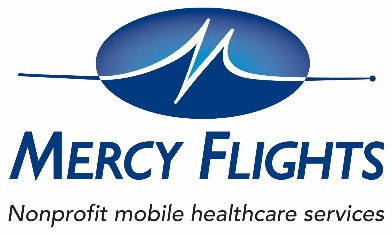 Mercy Flights Annual Group EnrollmentAnnual group rate:  $75.00Dear Group Coordinator, Thank you for being a loyal member of the Mercy Flights family that has served our community for the past 75 years. We strive to provide exceptional integrated mobile healthcare to our neighbors in Southern Oregon and Northern California, at an affordable rate.The Mercy Flights membership program has fortunately maintained the same affordable rates for the past four years with no increases.  With the increased cost of transportation, supplies, and personnel, we have made the tough decision to modestly raise our membership rates across all levels while keeping memberships affordable. In 2024, you will see a slight increase (between $7-$12 annually) in your group membership dues. 
We appreciate your support as we continued to provide our neighbors with the best healthcare in the industry.If you have any questions, please reach out to our membership team.April Bloemanaprilb@mercyflights.com541-858-2624Cariann GebhardCariannG@MercyFlights.com541-858-2624Ashley Blakelyashleyb@mercyflights.com541-858-2600